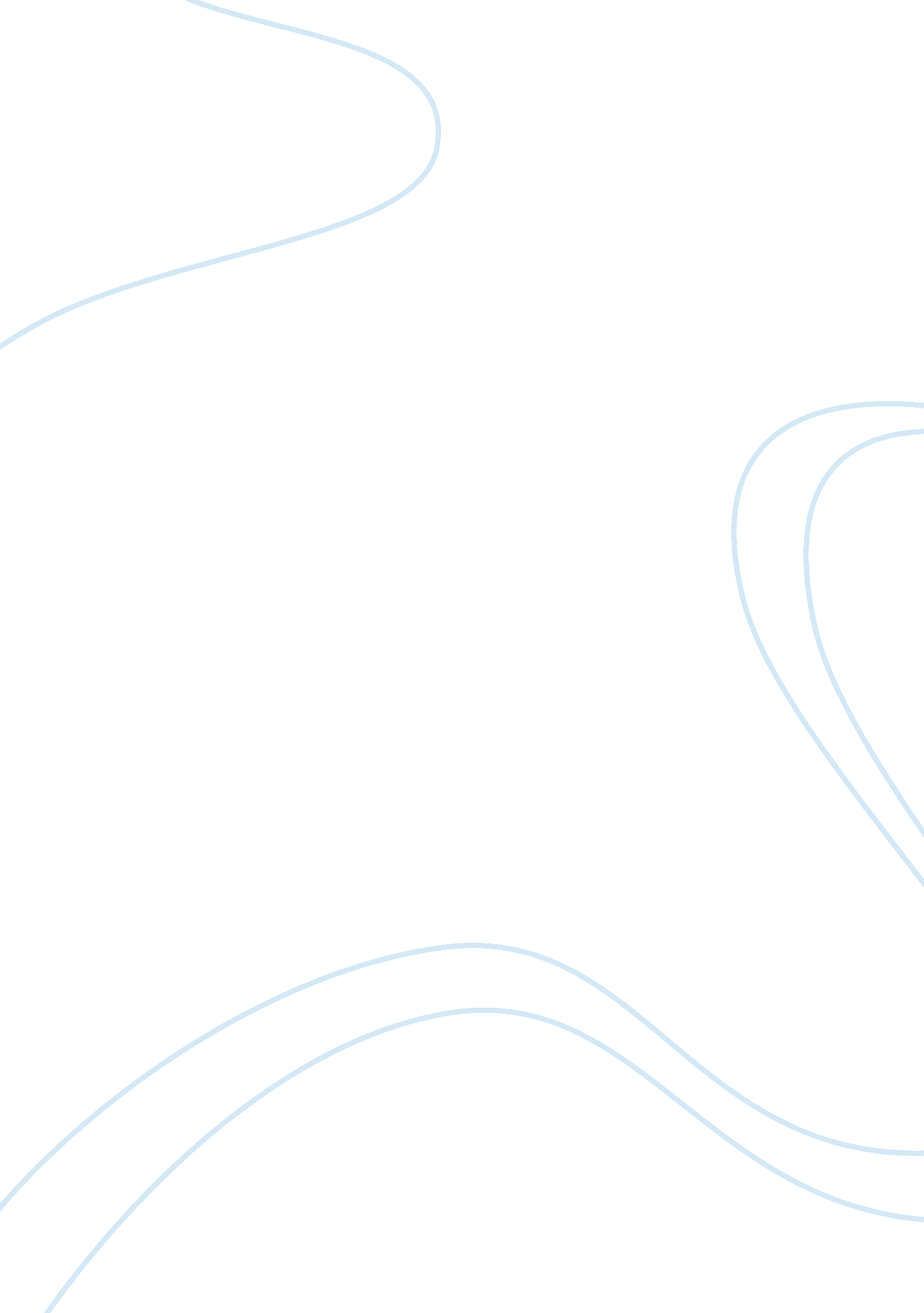 Conflicts in the crucible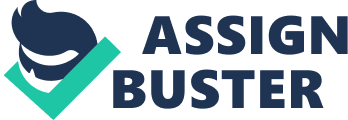 Conflicts in the Crucible BY apt083 1. Tituba confesses to witchcraft and reveals the names of other women in Salem who are consorting with the Devil. The girls, led by Abigail, begin to accuse other women of witchcraft 2. John Proctor vs. Elizabeth Proctor- Proctor has an affair with Abigail. Elizabeth knows of the affair and doesn't forgive him. 3. Reverend Hale vs. himself, Judge Danforth, and Judge Hawthorne- Hale knows there is no God present in witch-hunting and he questions his motives as well. 4. Abigail vs. ther girls- Abigail threatens the other girls to go along with her lies nd false accusations. 5. Abigail vs. Mary Warren 6. Abigail vs. Mary Parris 7. Parris vs. himself- He knows he is not a Godly man in his thoughts and deeds. 8. Abigail vs. John Proctor- She wants him to continue his affair with her. He doesn't want to continue the affair. Even though he still has feelings for Abigail, he has never given her hope of marriage. 9. Abigail vs. Mrs. Proctor (Elizabeth)- Mrs. Proctor dismissed Abigail because her affair with John Proctor. Abigail believes John loves her and Elizabeth's death would lear the way for marriage between them. 10. Putnams vs. Proctor and Rebecca on the issue of witchcraft- Proctor and Rebecca believe there is a natural explanation for the children's behavior. Also, Putnam is using the witch hunts for personal gain. 11 . Ann Putnam vs. Rebecca Nurse- Ann has lost seven babies in infancy and now her only surviving child is strangely ill. Rebecca has 11 children and 26 grandchildren all of whom seem to be healthy. 12. Proctor vs. Parris- Proctor doesn't like Parris's actions as a preacher and a person. 